Union Sportive Renaudine Athlé-Cross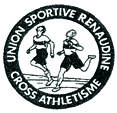 RECORD A BATTRE800 m 		FEMMEAzais PERRONIN – AAA			2’45”22		2013	CadetteAmandine LOYANT – EVMA		2’21’’38		2012	JuniorAmandine LOYANT – EVMA		2’24’’58		2014	EspoirPauline KARPINSKI	- A3T			2’31’’07		2013	SéniorPatricia RAGOT – A3T			2’30’’3		2011 	Vétéran800 m 		HOMMEBaptiste DEPRIL DUPRE			1’58’’22		2014	CadetMathys WOHL - USRAC			2’06’’26		2016	JuniorBaptiste HUREAU – A3T			2’04’’47		2015	EspoirBenjamin ENEZEMA – Running 41		1’55’’37		2017	SéniorEmmanuel CHEREAU – AJBO		2’05’’0		2011	Vétéran1500 m 		FEMMEManon DOUTEAU				5’23’’43		2014	JuniorLaurane RENVOILE – EVMA		5’52’’33		2013	EspoirNolwenn BODILIS – ASFAS		5’16’’7		2011	SéniorKatia VACOSSIN –OC Chateaudun		5’18’’56		2015 	Vétéran			Bonneval1500 m		HOMMEBenoît DELEPINE – JR37	 		4’13’’33		2016	CadetBaptiste JARD – JR37			4’19’’03		2016	JuniorMaxime PERRINEAU – JR37		4’01’’89		2016	EspoirBenjamin ENEZEMA - Running 41		4’01’’95		2017	SéniorHabib ABDELLAOUI – Vineuil Sports	4’31’’10		2017	Vétéran